Федеральное государственное образовательное бюджетное учреждение высшего образования«Финансовый университет при Правительстве Российской Федерации»Federal State-Funded Educational Institution of Higher Education «Financial University under the Government of the Russian Federation»ПРОГРАММАежегодной международной молодежнойнаучно-практической конференции студентов, аспирантов и молодых учёных «Информационная безопасность в банковско-финансовой сфере»(в рамках IV Международного форума Финансового университета)Москва30 ноября 2017 г. ОРГКОМИТЕТ II-й ЕЖЕГОДНОЙ МОЛОДЕЖНОЙ  НАУЧНО-ПРАКТИЧЕСКОЙ КОНФЕРЕНЦИИ СТУДЕНТОВ, АСПИРАНТОВ И МОЛОДЫХ УЧЕНЫХ «ИНФОРМАЦИОННАЯ БЕЗОПАСНОСТЬ В БАНКОВСКО-ФИНАНСОВОЙ СФЕРЕ» Евсеев Владимир Леонович - первый заместитель заведующего кафедрой «Информационная безопасность», канд. техн. наук, доцентКрылов Григорий Олегович - д-р ф.-м. наук, канд. юрид. наук, профессор, заслуженный работник высшей школы, профессор кафедры информационной безопасности Финансового университетаБорисов Сергей Александрович - преподаватель  кафедры «Информационная безопасность»Павленко Павел Анатольевич - советник генерального директора ОАО «ИнфоТеКС»Секретарь организационного комитета:Комиссарова Дарья  Андреевна – ст. лаборант кафедры «Информационная безопасность»30 ноября 2017 (Четверг)13:00 – Регистрация участников (приветственный кофе-брейк)14:00 – Открытие конференции (актовый зал, ауд. 307-308) Вступительное слово председателя Оргкомитета, заведующего кафедрой информационной безопасности, чл.-кор. РАН, д-ра техн. наук, профессора Шеремета Игоря Анатольевича14:10 – 14.50 Выступления с пленарными докладами Модератор пленарной сессии – президент АО «ГК Эшелон», профессор кафедры информационной безопасности Финансового университета, Марков Алексей Сергеевич, д-р техн. наук, профессор.Петренко Сергей Анатольевич – менеджер по развитию криптографических продуктов ОАО «ИнфоТекс»Особенности применения криптографических механизмов в мобильных платформахВасиленков Александр Сергеевич – ОАО «ИнфоТекс» Опыт «ИнфоТеКС» по созданию продуктов для организации мобильной безопасностиЕлисеев Владимир Леонидович, Шабалин Юрий Дмитриевич - ОАО «ИнфоТекс», Национальный исследовательский университет «МЭИ» Метод выявления аномального поведения высокочастотных алгоритмов торговли на финансовых рынкахДорофеев Александр Владимирович  - директор учебного центра ГК «Эшелон»Тестирование на проникновение: методологии и инструменты14:50 – 15:00 – Перерыв, переход в аудитории секционных заседаний15:00 – 17:45 (акт. зал) Секция 1 «Информационная безопасность автоматизированных банковских систем»Модератор секции 1 – доцент кафедры информационной безопасности Велигура Александр Николаевич, канд. физ.-мат. наук, доцентКозлов Юрий Евгеньевич (Финансовый университет при Правительстве Российской Федерации, Россия)  Мультимодальная трехмерная динамическая подпись как дополнительное средство аутентификацииКузнецов Александр Васильевич (Финансовый университет при Правительстве Российской Федерации, Россия)  Направления автоматизации способа определения регистрируемых событий безопасности в финансовых институтахНенашев Сергей Михайлович (Финансовый университет при Правительстве Российской Федерации, Россия)Подходы к моделированию распространения вредоносной информации в социальных сетяхАлюшин Александр Михайлович (Национальный исследовательский ядерный университет «МИФИ», Россия)Применение технологии аудиомаркирования в защите документовКостюченкова Мария Сергеевна (Финансовый университет при Правительстве Российской Федерации, Россия)Особенности обеспечения информационной безопасности банковХатырева Анна Сергеевна (Финансовый университет при Правительстве Российской Федерации, Россия)Анализ проблем обеспечения информационной безопасности приложений мобильного банкаТрембицкий Ярослав Станиславович (Финансовый университет при Правительстве Российской Федерации, Россия)Повышение уровня безопасности в условиях электронного банкингаКарманов Глеб Михайлович, Лактионов Сергей Вячеславович (Финансовый университет при Правительстве Российской Федерации, Национальный исследовательский университет Московский энергетический институт, Россия) Влияние когнитивных искажений на лица, принимающие решения в сфере управления безопасностьюСидоровский Георгий Викторович, Чумакова Мария Юрьевна (Финансовый университет при Правительстве Российской Федерации, Россия)Проблема интеграции криптовалют в современной жизни россиянАкопов Михаил Витальевич (Финансовый университет при Правительстве Российской Федерации, Россия)Анализ современных уязвимостей автоматизированных банковских системТовпеко Любовь Игоревна, Товпеко Сергей Игоревич (Финансовый университет при Правительстве Российской Федерации, Россия)Безопасность обслуживания клиентов в банковских системахКлимова Екатерина Ивановна, Мулина Анна Сергеевна, Шишмакова Ксения Евгеньевна, (Финансовый университет при Правительстве Российской Федерации, Россия)Анализ особенностей инноваций в информационной безопасности в банковской сфере РФКостенко Евгений Владимирович (Финансовый университет при Правительстве Российской Федерации, Россия)   Сравнительный анализ способов аутентификации в интернет-банкингеПономарев Александр Владимирович (Финансовый университет при Правительстве Российской Федерации, Россия)   Дистанционное банковское обслуживание: угрозы и риски клиентской стороныМандрик Алина Александровна (Финансовый университет при Правительстве Российской Федерации, Россия)   Общие подходы к идентификации клиентов кредитных организацийАлюшин Александр Михайлович, Дворянкин Никита Сергеевич (Национальный исследовательский ядерный университет «МИФИ», Россия)Устинов Роман Андреевич (Финансовый университет при Правительстве Российской Федерации, Россия)Особенности формирования изображений аудиомаркеров при организации защищенного документооборота кредитно-финансовых организацийСухарев Максим Сергеевич (Финансовый университет при Правительстве Российской Федерации, Россия)Вопросы обеспечения информационной безопасности контрактной системы закупок 15:00 – 17:45 Секция 2 (708 ауд.) «Защищенные информационные технологии»Модератор секции 2 – 	профессор кафедры информационной безопасности Финансового университета, Фомичев Владимир Михайлович, д-р ф.-м. наук, профессорЖиляев Андрей Евгеньевич, Николаева Анастасия Сергеевна (ОАО «ИнфоТекс»)Применение квантового распределения ключей для защиты высокоскоростных каналов передачи данныхКоренева Алиса Михайловна (ООО «Код Безопасности»)Об оценке перемешивающих свойств регистровых преобразований с помощью матрично-графового подходаКяжин Сергей Николаевич (Национальный исследовательский ядерный университет МИФИ)О зависимости длин холостого хода генераторов псевдослучайных последовательностей от перемешивающих свойств преобразованийМаксимов Константин Владиславович, Хайруллин Ильяс Ильдарович (Национальный исследовательский ядерный университет МИФИ)Экспериментальное исследование перемешивающих свойств некоторых «легковесных» алгоритмовАвезова Яна Эдуардовна (Национальный исследовательский ядерный университет МИФИ)Оценки обобщенного индекса скремблирования одного класса ориентированных графовМифтахутдинова Альфинур Руслановна (Финансовый университет при Правительстве Российской Федерации, Россия)О построении высокопроизводительных алгоритмов блочного шифрованияСемибратов Илья Валерьевич (Финансовый университет при Правительстве Российской Федерации, Россия)Особенности реализации программного обеспечения  шифрования файлов с использованием алгоритма «Кузнечик»Сукманов Ярослав Алексеевич (Финансовый университет при Правительстве Российской Федерации, Россия)KRACK - проблема для беспроводной сетиБогачев Сергей Анатольевич (Финансовый университет при Правительстве Российской Федерации, Россия)Низкоуровневые атаки и защита от них 15:00 – 17:45 Секция 3 (709 ауд.) «Международные проблемы информационного и финансового мониторинга»	Модераторы секции 3 – 	профессор кафедры информационной безопасности Финансового университета, Крылов Григорий Олегович, д-р ф.-м. наук, канд. юрид. наук, профессор, заслуженный работник высшей школы, профессор кафедры информационной безопасности Финансового университета, Бекетнова Юлия Михайловна, к.т.н.Айдаралиева Алина Айдаралиевна, Алферова Ольга Васильевна (Национальный исследовательский ядерный университет МИФИ, Республика Кыргистан)Анализ распределения информации экстремистского характера в открытых источниках по субъектам РФСат Диана Мергеновна, Стройкова Наталья Андреевна (Национальный исследовательский ядерный университет МИФИ, Россия)Числа Фибоначчи в задачах анализа оборота криптовалютЖампейис Назерке Бериковна (Национальный исследовательский ядерный университет МИФИ, Республика Казахстан)Анализ комплаенс систем банков Республики Казахстан на современном этапеМаджидзода Баходури Зокир (Национальный исследовательский ядерный университет МИФИ, Республика Таджикистан)Системный анализ девиантных операций в сфере государственных закупокМелконян Сережа Ервандович (Национальный исследовательский ядерный университет МИФИ, Республика Армения)Информационная безопасность криптовалют на основе технологии блокчейнПриказчикова Анастасия Сергеевна (Национальный исследовательский ядерный университет МИФИ, Россия)Методы исследования девиантной деятельности кредитных организацийКарпова Ксения Александровна (Финансовый университет при Правительстве Российской Федерации, Россия)  Вступление в силу Общеевропейского регламента о персональных данных и его влияние на российские компанииБодров Александр Сергеевич (Финансовый университет при Правительстве Российской Федерации, Россия)  Технологии распределенных реестров в системах защиты информацииВолобуев Георгий Константинович (Финансовый университет при Правительстве Российской Федерации, Россия)  Методы технического анализа в задачах прогнозирования инцидентов информационной и экономической безопасности. Моделирование характеристик стохастического временного рядаНикифоров Сергей Дмитриевич (Финансовый университет при Правительстве Российской Федерации, Россия)  Методы исследования операций в задачах обеспечения информационной безопасностиСемехин Денис Александрович (Финансовый университет при Правительстве Российской Федерации, Россия)  Технологии больших данных в области информационной безопасностиГайбатова Алёна Рафидиновна (Национальный исследовательский ядерный университет МИФИ, Россия) Автоматизация планирования учебного процесса при подготовке специалистов в области финансовой разведкиВоробьева Анастасия Сергеевна (Национальный исследовательский ядерный университет МИФИ, Россия) Выявление рисков и угроз в процессе финмониторинга системы водоканаловЮсупов Евгений Георгиевич (Национальный исследовательский ядерный университет МИФИ, Россия)Применимость блокчейн технологии в государственной структуре РФ и международный опыт внедренияТапкина Амуланга Бадминовна (Национальный исследовательский ядерный университет МИФИ, Россия)Международная киберпреступность и возможные способы борьбы с ней17:50 -18:00 (акт. зал) «Открытый микрофон» 18:00 – Подведение итогов. Награждение победителей. ЗакрытиеВыступление заместителя председателя Оргкомитета, заместителя  заведующего кафедрой информационной безопасности Финансового университета по научной работе, д-ра техн. наук, профессора Дворянкина Сергея ВладимировичаИНФОРМАЦИОННЫЕ ПАРТНЕРЫ КОНФЕРЕНЦИИ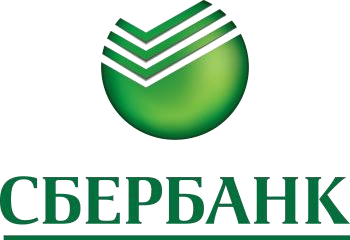 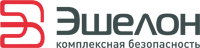 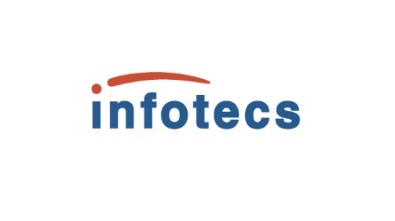 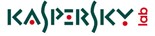 Председатель Шеремет Игорь Анатольевич – заведующий кафедрой информационной безопасности, чл.-корр. РАН, д-р техн. наук, профессорЗаместитель председателяДворянкин Сергей Владимирович – заместитель  заведующего кафедрой информационной безопасности Финансового университета, д-р техн. наук, профессорЧЛЕНЫ ОРГКОМИТЕТА: